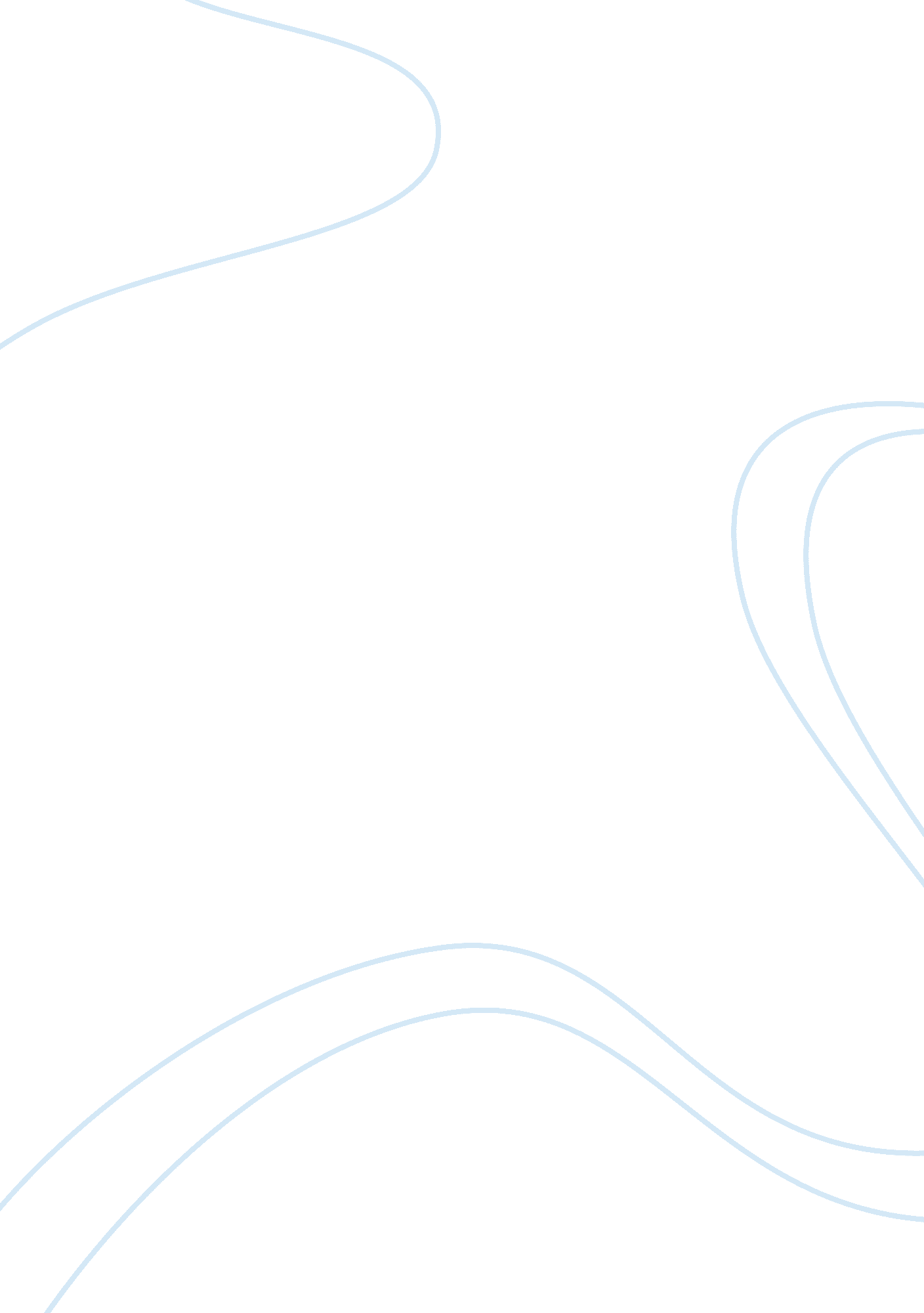 Abroation – college essay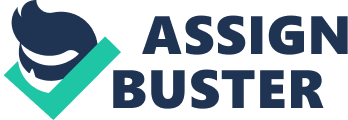 There are varieties of reason I chose to research US health policy in regards to abortion. I felt abortion was one of those that same to polarize the nation not Just from a religious or ethical stand-point but a health policy viewpoint. I will look at the issues of a abortion from a straight health-policy viewpoint neglecting other factors that has little other healthcare implications. I think the issues of abortion touches any of the subjects we have discussed in class in regards to healthcare. The issue of abortion touches upon cost structure when dealing with the social and monetary cost of the procedure. There is clearly a socially cost to society to abortion being legal in the United States. If legalized abortion would work as a meaner of population control by default. It would cause the growth of the population to decline leaving less possible workers to support a growing elderly population. It however would help rower healthcare cost in regards to children who would otherwise be born with health issues. In the present world where healthcare costs are a major issues and universal healthcare seems to be the new standard tough choices must be made. Some of the possible implications of abortion being legalized are what parties foot the bail? What affect does a healthcare provision of this size has the healthcare market? It is clearly whatever way we decide to rule on this issue it is sure to affect the healthcare system as we know it. Policy: There are three forms laws that affect abortion policy Case law, Federal law (stature law), and State Law. The issue of abortion is not new a healthcare or legal issue at all. The issue of abortion has been around for about 200 years. In 1803 the Parliament of Great Britain and Ireland passed the Malicious Shooting or Stabbing Act which prohibited any person from performing or causing an abortion Noon shown). Again in 1861 the parliament of Great Britain and Ireland passed a new statue called Offences Against The Person Act which further prohibit 